Feeding Ruminants Notesheet C. Kohn, Agricultural Sciences, Waterford WI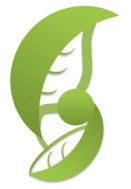 Name: 								 Hour		Date: 					Date Assignment is due:  	 		  Why late? 						Score: +   ✓ -
			Day of Week	Date 				If your project was late, describe why		
Directions: use the accompanying PowerPoint (http://bit.ly/feeding-ruminants) to complete the questions below.  This sheet will be due upon the completion of the PowerPoint in class.  These assignments are graded on a +/√/- scale. The most important job of a farmer or a rancher is to 								

_														  
An animal without quality 			 or 			can very quickly 		. 
An animal without quality food or water is a 				 and 			 animal.
Cattle without access to 			 on a 				 day can 		 from 

						 after only a few 			. 
What 7 things is water necessary for? 

_														  

_														  

_														  

_														  
Limiting 			 intake can depress animal 					 more quickly 

and 					 than any other nutrient 				. 
How many gallons per day does a lactating cow need in July? 		 Gal.  A bull? 			  Gal
How many gallons of water would Locker, at 800 lbs, need in July? 		  In January? 			
Cows given 			 access to 			 will produce more 			 and 

more 					 than cows allowed to 			 only 		 a day. 
Do cows always consume the same amount of water?  Explain: 							

_														  
How could stale water affect a cow’s performance? 								

_														  
Dirty water is a 				 for 					 organisms
What is a good choice for a disinfectant in a waterer?  					  What could be used to 

reduce algae growth? 						
What purpose would elevating the waterer serve? 								

_														  
How does water quality and quantity affect feed consumption? 							

_														  
Should cattle be given completely pure water? 		  Why? 							

_														  
How do you check for dehydration in cattle? What are 6 signs?

_														  

_														  

_														  

_														  
Feeding cattle is never 				 – the 			 of cattle change with 			

_														  
What 5 ingredients does every living thing, including cattle, need in their diet?

_														  
To acquire these elements, a cow’s diet typically contains what key ingredients? 					

_														  
Forages are typically thought of as the									 portion of a cow’s diet. 
Forages are not as energy 			 as 						 and most of 

the 				 in a 				 is in the form of 				 
List and describe three kinds of forages common in cattle’s diets:

Forage: 			  Description: 									

_														  

Forage: 			  Description: 									

_														  

Forage: 			  Description: 									

_														  
If bison on the Great Plains did not need energy concentrates in their diet, why do modern cattle? 		

_														  
_____________________________________ are the most traditional source of 			 concentrate. 
_____________________________ the seed coat increases 					 
What will happen if a concentrate is too finely ground? 								

_														  
What will happen if a concentrate is too coarsely ground? 							

_														  
List and describe eight kinds of energy concentrates common in cattle’s diets:

Concentrate: 			  Description: 									

_														  

Concentrate: 			  Description: 									

_														  

Concentrate: 			  Description: 									

_														  

Concentrate: 			  Description: 									

_														  

Concentrate: 			  Description: 									

_														  

Concentrate: 			  Description: 									

_														  

Concentrate: 			  Description: 									

_														  

Concentrate: 			  Description: 									

_														  
The requirement for 				 is dependent upon the 		 of the cow, 			 

of production, and 			 of production. Protein 				, like 			 

are 					during any point in the cows production cycle
Cattle protein requirements are met by what two sources?

_														  

_														  
Dietary protein can be divided into what two categories?

_														  
What is DIP Protein? 												
What is UIP Protein? 												
List and describe eight kinds of proteins common in cattle’s diets:

Protein: 			  Description: 									

_														  

Protein: 			  Description: 									

_														  

Protein: 			  Description: 									

_														  

Protein: 			  Description: 									

_														  

Protein: 			  Description: 									

_														  
 Unit Wrap-up C. Kohn, Agricultural Sciences - Waterford WI This page is designed to help raise your grade while enabling you to develop skills you will need for after high 
school. You will need to complete every question and blank in order to receive full credit for your notes. Note: if you cannot come up with a strategy to remember a difficult concept on your own, see your instructor for help. What is a topic or concept from this unit that you found to be more challenging? Write or describe below:

														

In the space below, create a mnemonic, rhyme, analogy, or other strategy to help you remember this particular concept: 

														
What is a 2nd topic or concept from this unit that you found to be more challenging? Write or describe below:

														

In the space below, create a mnemonic, rhyme, analogy, or other strategy to help you remember this particular concept: 

														
What is a 3rd topic or concept from this unit that you found to be more challenging? Write or describe below:

														

In the space below, create a mnemonic, rhyme, analogy, or other strategy to help you remember this particular concept: 

														
Circle the most appropriate response. You will only be graded on whether or not you completed this section, so be entirely honest with yourself when completing this section. 
Circle one: I used my notes outside of class to prepare for the quiz.  		Definitely  –  Yes  –  Sort of  -  NoCircle one: I took extra notes in the margins for very difficult concepts.  	Definitely  –  Yes  –  Sort of  -  NoCircle one: I created a personal strategy for at least three difficult items.  	Definitely  –  Yes  –  Sort of  -  NoCircle one: I was very involved and actively studying during the quiz review.  	Definitely  –  Yes  –  Sort of  -  NoCircle one: I think I will be satisfied with the quiz grade I received this week.  	Definitely  –  Yes  –  Sort of  -  NoCircle one: My instructor is cool & I want to pay dues to be in their fan club.  	Definitely  –  Yes  –  Sort of  -  No